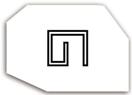 ПРОФЕСИОНАЛНА ГИМНАЗИЯ ПО ТУРИЗЪМ                           гр. Самоков, обл.Софийска ПК 2000, ул.“Софийско шосе”№18, директор: тел/факс: 0722/6 64 27, web site: www.pgtsamokov.org; e-mail:pgtsamokov@abv.bgПЛАНЗА РАБОТА НА КОМИСИЯТА ПОБЕЗОПАСНОСТ НА ДВИЖЕНИЕТО ПО ПЪТИЩАТА ЗА УЧЕБНАТА 2023/2024 ГОДИНАНастоящият план е приет на заседание на педагогическия съвет с протокол №  17/12.09.2023 г. Планът за работа на комисията по безопасност на движението по пътищата за учебната 2023 – 2024 година е разработен на основание Закона за движение по пътищата, Правилник за прилагане закона а движението по пътищата, Решение на Министерския съвет № 542/07.06.2005 г., Концепция за възпитанието и обучението по безопасност на движението по пътищата в детската градина и българското училище, утвърдена от министъра на образованието и науката през 2003 г., Стратегия на МОН за изпълнение на Националната стратегия на Република България за подобряване на БДП за периода 2020 - 2025 г., Система за организация на дейностите, свързани с възпитанието и обучението по безопасност на движението по пътищата в системата на предучилищното и училищното образование.ОБЩИ ПОЛОЖЕНИЯКомисията е в състав:Председател: Елена СердареваЧленове: 1. Мариана Бакрачева 2. Спас Спасов– 12 а класОРГАНИЗАЦИЯИзвършва се от директора на учебното заведение със съдействието и участието на длъжностни лица от местните организации.Подготовката се осъществява от учители, определени със заповед на директора.Занятията се провеждат от класните ръководители и правоспособни учители в часа на класа през учебната година.При подготовката на учебните занятия и за реализирането на настоящия план се използва: специализирана литература, тематични предавания по телевизията и радиото,инструктивни материали от централния и местен печат, учебно-методически помагала, интернет сайтове и други.ЦЕЛИ И ЗАДАЧИ:Осигуряване знания за безопасно движение и за особеностите и опасностите на движение по пътищата.Създаване на оптимални условия за безопасно придвижване на учениците.чрез изучаване правилата за движение по пътищата и с активната подкрепа на родители и учители.Формиране у учениците на съзнателно и отговорно отнощение към въпросите за личната безопасност и тази на околните, придобиване на основни знания и умения за разпознаване и оценка на опасните ситуации.ДЕЙНОСТИ И МЕРОПРИЯТИЯ ПО БЕЗОПАСНОСТ НА ДВИЖЕНИЕТОУчебният материал да се преподава съгласно утвърдените програми и глобални теми за всеки клас.срок : постоянен отг . : учител по БДПреподаваният учебен материал да се отразява задължително в дневниците на паралелките.срок : постоянен отг . : учител по БДРедовно да се провеждат задължителните часове по БД .срок. постоянен отг . : учител по БДВ началото на учебната година класните ръководители в часа на класа да запознаят учениците с пътно - транспортната обстановка в района на училищетосрок : м . септември отг.: кл . р - лиВ началото на учебната година, до края на първата учебна седмица, съвместно с родителите да се определи най - безопасния път от дома до училището и обратно с учениците като се изготви пътен маршрут за всеки ученик и се обсъдят въпросите за безопасно движение по пътищата с родителите.срок: м . септември отг . : кл . р – лДа се осигурят необходимите учебни средства по БДП на всички ученици.срок: м . септември отг.: учител по БДСлед завършване на учебните занятия учителите да извеждат учениците и да ги изчакват да се разотидат.срок: постояненотг . : всички учителиКласните ръководители да проведат беседа - разговор за поведението на учениците като участници в пътното движение.срок: м . октомври отг.: кл . р - лиДа се интегрира обучението по БД с другите учебни предмети.срок: постояненотг . : учителите по БДДа се информират задължително министъра на образованието, младежта и науката и РУО при ПТП с ученик в срок от 24 часа при смъртен случай и в срок от 3 дни - при нараняване.срок: при необходимост отг. : директорДа се организират и проведат в едноседмичен  срок заседания  на педагогическия съвет и общоучилищна родителска среща при настъпване на ПТП с ученик от училището.срок: при необходимост отг.: директорУчастие на представители на КАТ в обсъждане проблемите на безопасността на движението на първата родителска среща, както и в редовните часове по БДП.срок : м. септемвриотг. комисията и директораСъстезанието „Безопасно кормуване на велосипед” да се провежда всяка година.срок : месец май отг: комисиятаДа се отбележи Деня на възпоменание на жертвите от ПТП.отг. комисия по БДП срок: м.05.Да се закупят светлоотразителни елементи.отг. директора срок: през годината